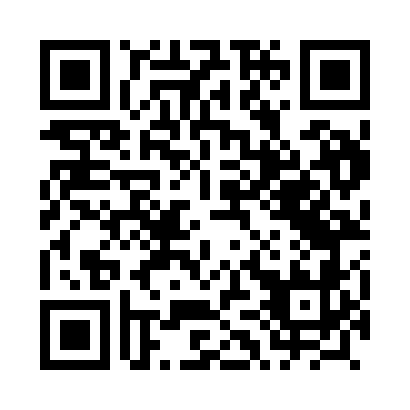 Prayer times for Rogoznik, PolandWed 1 May 2024 - Fri 31 May 2024High Latitude Method: Angle Based RulePrayer Calculation Method: Muslim World LeagueAsar Calculation Method: HanafiPrayer times provided by https://www.salahtimes.comDateDayFajrSunriseDhuhrAsrMaghribIsha1Wed2:565:1812:415:478:0410:162Thu2:535:1712:415:488:0610:193Fri2:505:1512:415:498:0710:224Sat2:465:1312:415:508:0910:255Sun2:435:1112:415:518:1010:286Mon2:405:1012:405:528:1210:317Tue2:365:0812:405:528:1310:348Wed2:335:0612:405:538:1510:379Thu2:305:0512:405:548:1610:4010Fri2:265:0312:405:558:1810:4311Sat2:255:0212:405:568:1910:4612Sun2:245:0012:405:578:2110:4813Mon2:244:5912:405:588:2210:4914Tue2:234:5712:405:598:2410:4915Wed2:234:5612:406:008:2510:5016Thu2:224:5512:406:008:2710:5117Fri2:224:5312:406:018:2810:5118Sat2:214:5212:406:028:2910:5219Sun2:214:5112:406:038:3110:5220Mon2:204:4912:406:048:3210:5321Tue2:204:4812:406:048:3310:5422Wed2:194:4712:416:058:3510:5423Thu2:194:4612:416:068:3610:5524Fri2:194:4512:416:078:3710:5525Sat2:184:4412:416:078:3910:5626Sun2:184:4312:416:088:4010:5727Mon2:174:4212:416:098:4110:5728Tue2:174:4112:416:108:4210:5829Wed2:174:4012:416:108:4310:5830Thu2:174:3912:416:118:4410:5931Fri2:164:3812:426:128:4510:59